	Stoffverteilungsplan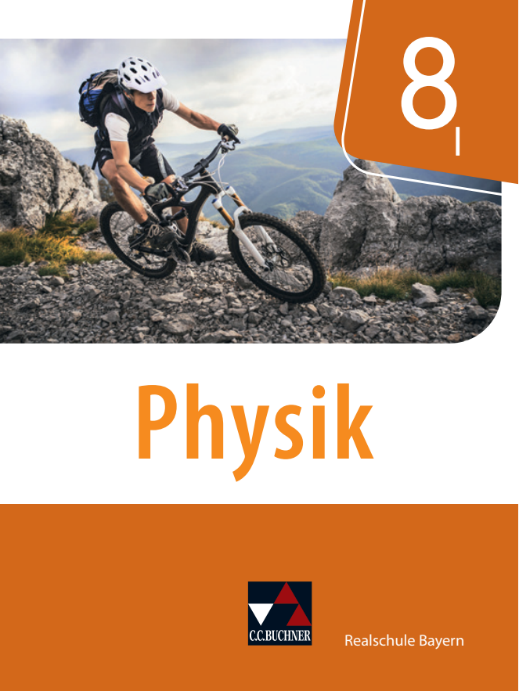 	Physik 8 I – Realschule Bayern	ISBN 978-3-661-67008-9Vorwort Liebe Lehrerinnen und Lehrer,mit der Einführung des LehrplanPLUS hat auch Bayern einen kompetenzorientierten Lehrplan erhalten. Was bedeutet Kompetenzorientierung im Sinne eines Lehrplans, oder anders gefragt: Worin besteht der Unterschied, wenn man kompetenzorientiert unterrichtet, im Gegensatz zu „früher“, als Kompetenzen nicht zentral waren?Provokant formuliert: Früher wurde „unterrichtet“, die Lehrkraft hat einen „Stoff behandelt“, gewissermaßen Inhalte den Schülerinnen und Schülern dargeboten – in der Hoffnung, dass von allem, was im Unterricht „durchgenommen wurde“, etwas hängen bleibt. Das ist zweifellos zu kurz dargestellt, aber unverkennbar ist bei der Lektüre von alten Lehrplänen zu sehen, dass die Inhalte, beispielsweise elektromagnetische Induktion, im Zentrum standen. Und heute im Zeichen der Kompetenzorientierung? Heute sind zurecht die Lernenden selbst ins Zentrum des LehrplanPLUS gerückt: Es geht nicht darum, dass eine Lehrkraft etwas unterrichtet, vielmehr ist zentral, dass die Lernenden Kompetenzen erwerben. Das ist das Ziel einer jeden Unterrichtsstunde, und auch wenn gelegentlich der Vorwurf erhoben wird, dass das bei einem guten Unterricht auch früher schon der Fall war und Kompetenzorientierung daher nichts Neues ist: Das stimmt schon. Trotzdem ist es richtig und wichtig, diese Perspektivenverschiebung auch deutlich im LehrplanPLUS zu verschriftlichen. Die neuen Perspektiven sind dabei vor allem zwei:1. Die Lehrkraft muss die Schüler im Blick haben – Inhalte sind nicht im Zentrum des Geschehens, sondern Mittel zum Zweck.2. Kompetenzen werden nicht von der Lehrkraft unterrichtet, sie werden von den Schülerinnen und Schülern erworben.Aus diesen beiden Paradigmen ergibt sich sozusagen automatisch auch eine andere Art von Unterricht, bei der stärker die Ziele in den Blick genommen werden.Die prozessbezogenen Kompetenzen im bayerischen LehrplanPLUS sind dabei an die Bildungsstandards der KMK angelehnt, es sind in der folgenden Darstellung die äußeren (gelblich hinterlegt):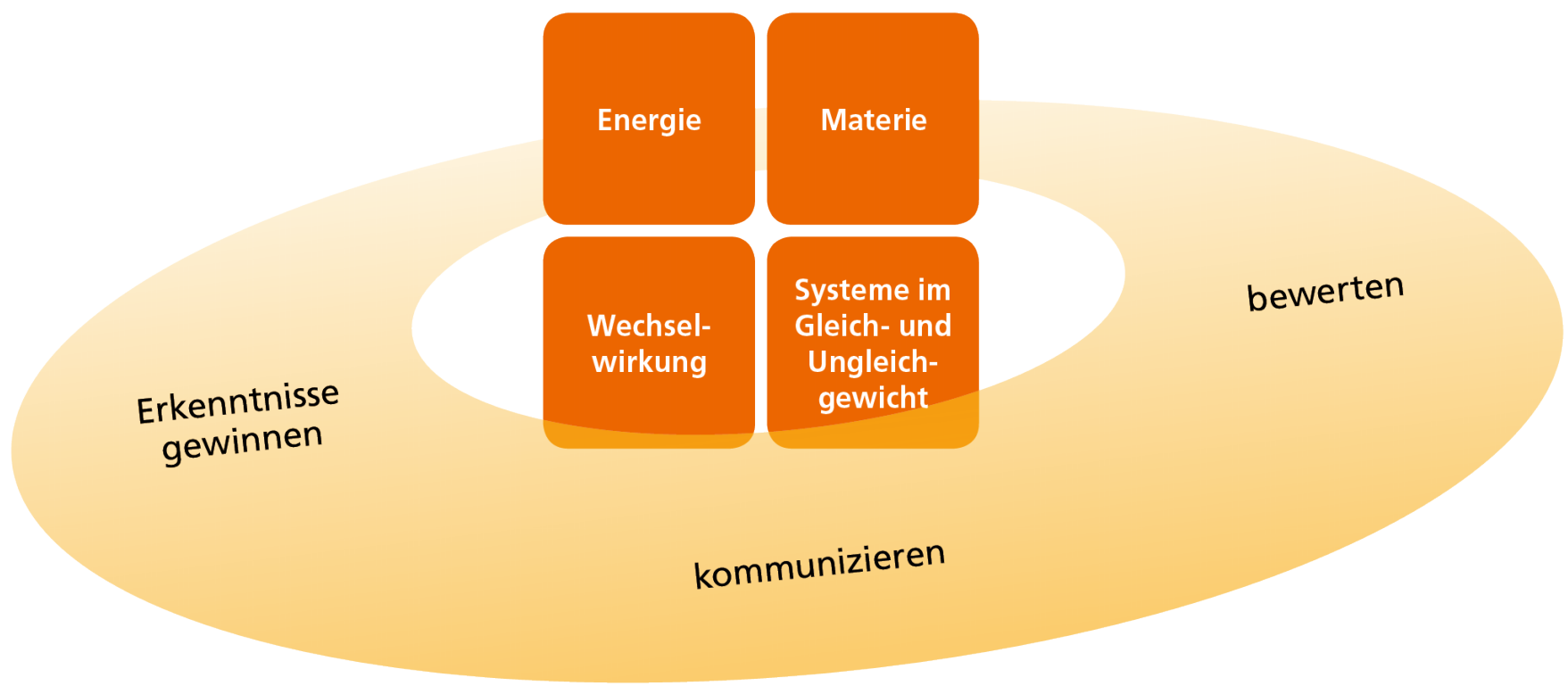 Auf den orangen Feldern sind die sogenannten Gegenstandsbereiche zu sehen, ebenfalls aus den Bildungsstandards, und diese Gegenstandsbereiche sind gewissermaßen die Themenfelder, hinter denen sich dann konkrete Inhalte verbergen. Die oben erwähnte elektromagnetische Induktion würde man bei den Gegenstandsbereichen „Energie“ und „Wechselwirkung“ einsortieren. Anhand dieses konkreten Inhalts lassen sich dann verschiedene physikalische, prozessbezogene Kompetenzen erwerben, und guter Unterricht zeichnet sich dadurch aus, dass man bei (fast) allen Inhalten alle physikalischen Kompetenzen bedient. Selbiges gilt natürlich auch für ein gutes Schulbuch: Im Kapitel „Elektromagnetische Induktion“ sollte die Gesamtheit aller Aufgaben auch die Gesamtheit aller drei Kompetenzen in einem guten Verhältnis abdecken, und genau darauf haben wir geachtet. Das ist auch der Grund, warum wir nicht bei jedem Schulbuchkapitel im folgenden Stoffverteilungsplan die Kompetenzen K1, K2 und K3 aufzählen: Wenn wir unsere Arbeit halbwegs richtig gemacht haben, stünden da in fast allen Fällen alle Kompetenzen, weil man in jedem Kapitel Erkenntnisse gewinnt (K1), kommuniziert (K2) und bewertet (K3). Deshalb haben wir auf diese redundante Nennung verzichtet.Eine ausführliche Darstellung der Kompetenzen und Gegenstandsbereiche findet sich hier:https://www.lehrplanplus.bayern.de/fachprofil/realschule/physikNoch ein paar Worte zum Aufbau des Stoffverteilungsplans: In Spalte 5 („Stundenzahl“) können Sie frei Ihre für das jeweilige Kapitel vorgesehene Unterrichtsstundenzahl eintragen, denn Sie als Lehrkraft kennen Ihre Klasse am besten und wissen, für welches Kapitel Sie zwei und für welches Sie drei Stunden ansetzen sollten.Und nun wünschen wir Ihnen viel Freude beim kompetenzorientierten Unterrichten mit unserem Stoffverteilungsplan!Ihr Physik-TeamSchulbuchkapitelSeitenKompetenzerwartungenInhalte zu den Kompetenzen und HinweiseStundenzahlGrundlegende physikalische Methoden6–91 Mechanik und Energie1 Mechanik und EnergieDie Schülerinnen und Schüler …ca. 20 Std.Einstiegsseite10–11Diese Doppelseite kann mithilfe der Wortwolke und einiger Bilder sowohl im Unterricht den Einstieg in das neue Großkapitel erleichtern, als auch von Schülerinnen und Schülern zur Wiederholung und Vorbereitung auf eine Probe herangezogen werden.Startklar Mechanik und Energie12–13Diese Seiten enthalten im Sinne eines Spiralcurriculums das Grundwissen zurückliegender Schuljahre im nun folgenden Themenbereich.KraftwandlerKraftwandlerLernbereich 1: Mechanik und Energie1.1 Kraftwandler14–15beschreiben Vorgänge in Natur und Technik, die die Art, Funktionsweise und Verwendung von Kraftwandlern beinhalten, begründen diese unter Verwendung der Fachsprache physikalisch und treffen mithilfe einfacher Berechnungen bzw. Konstruktionen quantitative Aussagen.unterschiedliche Kraftwandler1.2 Schiefe Ebene16–17beschreiben Vorgänge in Natur und Technik, die die Art, Funktionsweise und Verwendung von Kraftwandlern beinhalten, begründen diese unter Verwendung der Fachsprache physikalisch und treffen mithilfe einfacher Berechnungen bzw. Konstruktionen quantitative Aussagen.schiefe Ebene1.3 Flaschenzug18–19beschreiben Vorgänge in Natur und Technik, die die Art, Funktionsweise und Verwendung von Kraftwandlern beinhalten, begründen diese unter Verwendung der Fachsprache physikalisch und treffen mithilfe einfacher Berechnungen bzw. Konstruktionen quantitative Aussagen.entweder Flaschenzug oder Hebel1.4 Hebel20–23beschreiben Vorgänge in Natur und Technik, die die Art, Funktionsweise und Verwendung von Kraftwandlern beinhalten, begründen diese unter Verwendung der Fachsprache physikalisch und treffen mithilfe einfacher Berechnungen bzw. Konstruktionen quantitative Aussagen.entweder Flaschenzug oder Hebel1.5 Themenseite: Kraftwandler im Alltag24–25Auf dieser Seite werden zahlreiche Beispiele von Kraftwandlern im Alltag vorgestellt.1.6 Teste dich26–27Diese Doppelseite bietet Grundaufgaben zur Einzelarbeit im Sinne einer Mindestanforderung und Aufgaben zur Partnerarbeit, die die Kompetenz Kommunizieren schulen.Die Lösungen stehen im Anhang des Buches.Arbeit, Energie und LeistungArbeit, Energie und LeistungLernbereich 1: Mechanik und Energie1.7 Arbeit28–31grenzen die abgeleiteten Größen Arbeit, Leistung und Energie voneinander und von deren Verwendung in der Alltagssprache ab, beschreiben damit mechanische Vorgänge und modellieren diese mathematisch. Aufgaben aus ihrem Erlebnisbereich (Natur und Technik) lösen sie mithilfe einfacher Berechnungen unter Berücksichtigung von Einheiten und sinnvoller Genauigkeitsangaben.Arbeit als abgeleitete Größe1.8 Energieformen32–33grenzen die abgeleiteten Größen Arbeit, Leistung und Energie voneinander und von deren Verwendung in der Alltagssprache ab, beschreiben damit mechanische Vorgänge und modellieren diese mathematisch. Aufgaben aus ihrem Erlebnisbereich (Natur und Technik) lösen sie mithilfe einfacher Berechnungen unter Berücksichtigung von Einheiten und sinnvoller Genauigkeitsangaben.Überblick über verschiedene Energieformen: potenzielle Energie, kinetische Energie, Spannenergie, propädeutisch: innere, elektrische und chemische Energie1.9 Energieumwandlung34–35grenzen die abgeleiteten Größen Arbeit, Leistung und Energie voneinander und von deren Verwendung in der Alltagssprache ab, beschreiben damit mechanische Vorgänge und modellieren diese mathematisch. Aufgaben aus ihrem Erlebnisbereich (Natur und Technik) lösen sie mithilfe einfacher Berechnungen unter Berücksichtigung von Einheiten und sinnvoller Genauigkeitsangaben.Arbeit als Übertragungsgröße, Energie als SpeichergrößeEnergieumwandlungen1.10 Energieerhaltung36–37grenzen die abgeleiteten Größen Arbeit, Leistung und Energie voneinander und von deren Verwendung in der Alltagssprache ab, beschreiben damit mechanische Vorgänge und modellieren diese mathematisch. Aufgaben aus ihrem Erlebnisbereich (Natur und Technik) lösen sie mithilfe einfacher Berechnungen unter Berücksichtigung von Einheiten und sinnvoller Genauigkeitsangaben.Prinzip der Energieerhaltung1.11 Arbeit als Energieübertragung38–39grenzen die abgeleiteten Größen Arbeit, Leistung und Energie voneinander und von deren Verwendung in der Alltagssprache ab, beschreiben damit mechanische Vorgänge und modellieren diese mathematisch. Aufgaben aus ihrem Erlebnisbereich (Natur und Technik) lösen sie mithilfe einfacher Berechnungen unter Berücksichtigung von Einheiten und sinnvoller Genauigkeitsangaben.unterscheiden die Übertragungsgröße Arbeit von der Speichergröße Energie, wenden ihre Kenntnisse über Energieerhaltung bei Energieumwandlungen an und bewerten die Qualität von Energieumwandlungen mithilfe des Wirkungsgrads.Arbeit als Übertragungsgröße, Energie als Speichergröße1.12 Leistung40–43grenzen die abgeleiteten Größen Arbeit, Leistung und Energie voneinander und von deren Verwendung in der Alltagssprache ab, beschreiben damit mechanische Vorgänge und modellieren diese mathematisch. Aufgaben aus ihrem Erlebnisbereich (Natur und Technik) lösen sie mithilfe einfacher Berechnungen unter Berücksichtigung von Einheiten und sinnvoller Genauigkeitsangaben.planen unter Anleitung ein Experiment zur Leistungsbestimmung, führen dieses durch und werten es anschließend aus. In einer Fehlerbetrachtung bewerten sie angeleitet die Qualität ihres Versuchsergebnisses und formulieren Vorschläge zur Verbesserung der Versuchsdurchführung.Leistung als abgeleitete Größe1.13 Wirkungsgrad44–45unterscheiden die Übertragungsgröße Arbeit von der Speichergröße Energie, wenden ihre Kenntnisse über Energieerhaltung bei Energieumwandlungen an und bewerten die Qualität von Energieumwandlungen mithilfe des Wirkungsgrads.Wirkungsgrad1.14 Themenseite: Energiewertigkeit und Energieentwertung46–47unterscheiden die Übertragungsgröße Arbeit von der Speichergröße Energie, wenden ihre Kenntnisse über Energieerhaltung bei Energieumwandlungen an und bewerten die Qualität von Energieumwandlungen mithilfe des Wirkungsgrads.propädeutisch: Energiewertigkeit und Energieentwertung1.15 Teste dich48–49Diese Doppelseite bietet Grundaufgaben zur Einzelarbeit im Sinne einer Mindestanforderung und Aufgaben zur Partnerarbeit, die die Kompetenz Kommunizieren schulen.Die Lösungen stehen im Anhang des Buches.1.16 Grundwissen50–51Diese Seiten enthalten das Grundwissen des Kapitels in kompakter Form.1.17 Vermischte Aufgaben52–53Dieses Kapitel bietet Aufgaben, die sich zur Wiederholung und Vernetzung auf den gesamten Stoff des Kapitels beziehen.2 Wärmelehre2 WärmelehreDie Schülerinnen und Schüler …ca. 15 Std.Einstiegsseite54–55Diese Doppelseite kann mithilfe der Wortwolke und einiger Bilder sowohl im Unterricht den Einstieg in das neue Großkapitel erleichtern, als auch von Schülerinnen und Schülern zur Wiederholung und Vorbereitung auf eine Probe herangezogen werden.Energie, Wärme und TemperaturEnergie, Wärme und TemperaturLernbereich 2: Wärmelehre2.1 Mittlere kinetische Energie – Temperatur56–57grenzen die Temperatur als Maß für die mittlere kinetische Energie aller Teilchen eines Körpers von dem makroskopischen Prozess der Temperaturmessung ab. Dem Anlass entsprechend wählen sie geeignete Temperaturmessgeräte aus.Temperatur als Maß für die mittlere Bewegungsenergie der Teilchen eines Körpers2.2 Mittlere potenzielle Energie58–59verwenden das Teilchenmodell und den Begriff der mittleren potenziellen Energie der Teilchen, um im Alltag vorkommende Aggregatzustandsänderungen qualitativ zu beschreiben.mittlere potenzielle Energie der Teilchen im Zusammenhang mit Kohäsionskräften, Teilchenabständen und Freiheitsgraden der Teilchenbewegung 2.3 Innere Energie60–61erklären unter Verwendung des erweiterten Teilchenmodells die durch Zufuhr/Abgabe von Wärme oder Verrichtung von Reibungs- und Kompressionsarbeit an Körpern erfolgten Veränderungen. Den Wärmebegriff verwenden sie dabei in fachsprachlich korrekten Formulierungen, die sie von alltagssprachlichen bewusst trennen.innere Energie als Summe kinetischer und potenzieller Energien aller Teilchen eines Körpers und als Zustandsgröße2.4 Wärme62–63erklären unter Verwendung des erweiterten Teilchenmodells die durch Zufuhr/Abgabe von Wärme oder Verrichtung von Reibungs- und Kompressionsarbeit an Körpern erfolgten Veränderungen. Den Wärmebegriff verwenden sie dabei in fachsprachlich korrekten Formulierungen, die sie von alltagssprachlichen bewusst trennen.Wärme als Übertragungsgröße2.5 Temperaturmessung64–65grenzen die Temperatur als Maß für die mittlere kinetische Energie aller Teilchen eines Körpers von dem makroskopischen Prozess der Temperaturmessung ab. Dem Anlass entsprechend wählen sie geeignete Temperaturmessgeräte aus.Temperatur als Maß für die mittlere Bewegungsenergie der Teilchen eines Körpers, Temperaturmessung (Thermoskop, Temperaturskalen, Temperaturmessgeräte)2.6 Aggregatzustandsänderungen66–67verwenden das Teilchenmodell und den Begriff der mittleren potenziellen Energie der Teilchen, um im Alltag vorkommende Aggregatzustandsänderungen qualitativ zu beschreiben.mittlere potenzielle Energie der Teilchen im Zusammenhang mit Kohäsionskräften, Teilchenabständen und Freiheitsgraden der Teilchenbewegung, insbesondere bei Aggregatzustandsänderungen2.7 Längenänderung68–69beschreiben und vergleichen die Längen- und Volumenänderungen von Körpern bei Änderung der inneren Energie halbquantitativ. Mithilfe der Anomalien von Wasser begründen sie die jahreszeitlich unterschiedlichen Temperaturschichtungen von Gewässern und Phänomene wie Frostaufbrüche.materialspezifische Längenänderung von Körpern bei Änderung der inneren Energie,2.8 Volumenänderung70–71beschreiben und vergleichen die Längen- und Volumenänderungen von Körpern bei Änderung der inneren Energie halbquantitativ. Mithilfe der Anomalien von Wasser begründen sie die jahreszeitlich unterschiedlichen Temperaturschichtungen von Gewässern und Phänomene wie Frostaufbrüche.materialspezifische Volumenänderung von Körpern bei Änderung der inneren Energie,2.9 Anomalien von Wasser72–75beschreiben und vergleichen die Längen- und Volumenänderungen von Körpern bei Änderung der inneren Energie halbquantitativ. Mithilfe der Anomalien von Wasser begründen sie die jahreszeitlich unterschiedlichen Temperaturschichtungen von Gewässern und Phänomene wie Frostaufbrüche.Anomalien von Wasser2.10 Teste dich76–77Diese Doppelseite bietet Grundaufgaben zur Einzelarbeit im Sinne einer Mindestanforderung und Aufgaben zur Partnerarbeit, die die Kompetenz Kommunizieren schulen.Die Lösungen stehen im Anhang des Buches.EnergieübertragungEnergieübertragungLernbereich 2: Wärmelehre2.11 Konvektion78–79recherchieren auf der Grundlage vorbereiteter Quellen Beispiele aus Alltag, Natur und Technik zu Wärmeleitung, Wärmestrahlung und Konvektion und zeigen Möglichkeiten auf, den Energietransport zu beeinflussen. Diese Informationen bereiten sie adressatengerecht auf und präsentieren sie unter Verwendung der Fachsprache.Energietransport durch Konvektion2.12 Wärmeleitung80–81recherchieren auf der Grundlage vorbereiteter Quellen Beispiele aus Alltag, Natur und Technik zu Wärmeleitung, Wärmestrahlung und Konvektion und zeigen Möglichkeiten auf, den Energietransport zu beeinflussen. Diese Informationen bereiten sie adressatengerecht auf und präsentieren sie unter Verwendung der Fachsprache.Energietransport durch Wärmeleitung 2.13 Wärmestrahlung82–83recherchieren auf der Grundlage vorbereiteter Quellen Beispiele aus Alltag, Natur und Technik zu Wärmeleitung, Wärmestrahlung und Konvektion und zeigen Möglichkeiten auf, den Energietransport zu beeinflussen. Diese Informationen bereiten sie adressatengerecht auf und präsentieren sie unter Verwendung der Fachsprache.Energietransport durch Wärmestrahlung2.14 Themenseite: Energietransport84–85recherchieren auf der Grundlage vorbereiteter Quellen Beispiele aus Alltag, Natur und Technik zu Wärmeleitung, Wärmestrahlung und Konvektion und zeigen Möglichkeiten auf, den Energietransport zu beeinflussen. Diese Informationen bereiten sie adressatengerecht auf und präsentieren sie unter Verwendung der Fachsprache.Energietransport durch Wärmeleitung und -strahlung, Konvektion2.15 Teste dich86–87Diese Doppelseite bietet Grundaufgaben zur Einzelarbeit im Sinne einer Mindestanforderung und Aufgaben zur Partnerarbeit, die die Kompetenz Kommunizieren schulen.Die Lösungen stehen im Anhang des Buches.2.16 Grundwissen88–89Diese Seiten enthalten das Grundwissen des Kapitels in kompakter Form.2.17 Vermischte Aufgaben90–91Dieses Kapitel bietet Aufgaben, die sich zur Wiederholung und Vernetzung auf den gesamten Stoff des Kapitels beziehen.3 Elektrizitätslehre3 ElektrizitätslehreDie Schülerinnen und Schüler …ca. 15 Std.Einstiegsseite92–93Diese Doppelseite kann mithilfe der Wortwolke und einiger Bilder sowohl im Unterricht den Einstieg in das neue Großkapitel erleichtern, als auch von Schülerinnen und Schülern zur Wiederholung und Vorbereitung auf eine Probe herangezogen werden.Startklar Elektrizitätslehre94–95Diese Seiten enthalten im Sinne eines Spiralcurriculums das Grundwissen zurückliegender Schuljahre im nun folgenden Themenbereich.ElektrostatikElektrostatikLernbereich 3: Elektrizitätslehre3.1 Elektrisch geladene Körper96–97nutzen ihre Kenntnisse über Ladungseigenschaften und Ladungstrennung, über das Kern-Hülle-Modell sowie ihr Wissen über den Aufbau einer Elektrizitätsquelle und das elektrische Feld, um elektrostatische Phänomene und Anwendungen unter Verwendung fachspezifischer Formulierungen zu erklären.Elektrostatik: Ladungsarten, Kontaktelektrizität, Kern-Hülle-Modell3.2 Art und Menge der Ladung98–99nutzen ihre Kenntnisse über Ladungseigenschaften und Ladungstrennung, über das Kern-Hülle-Modell sowie ihr Wissen über den Aufbau einer Elektrizitätsquelle und das elektrische Feld, um elektrostatische Phänomene und Anwendungen unter Verwendung fachspezifischer Formulierungen zu erklären.Elektrostatik: Ladungsarten3.3 Ladungstrennung100–101nutzen ihre Kenntnisse über Ladungseigenschaften und Ladungstrennung, über das Kern-Hülle-Modell sowie ihr Wissen über den Aufbau einer Elektrizitätsquelle und das elektrische Feld, um elektrostatische Phänomene und Anwendungen unter Verwendung fachspezifischer Formulierungen zu erklären.Elektrostatik: Ladungstrennung als Voraussetzung für eine Elektrizitätsquelle3.4 Ladungsverteilung102–103nutzen ihre Kenntnisse über Ladungseigenschaften und Ladungstrennung, über das Kern-Hülle-Modell sowie ihr Wissen über den Aufbau einer Elektrizitätsquelle und das elektrische Feld, um elektrostatische Phänomene und Anwendungen unter Verwendung fachspezifischer Formulierungen zu erklären.Elektrostatik: Ladungsverteilung auf geladenen Körpern3.5 Elementarladung104–105gehen sicher mit dem Modell der Elementarladung um und benutzen die Stromstärke mit ihrer Einheit bei Berechnungen. Sie erkennen und bewerten Gefahrenpotenziale für den Umgang mit elektrischem Strom und beschreiben entsprechende Schutzvorrichtungen im Alltag.Elektrostatik: Ladung und Elementarladung3.6 Elektrisches Feld106–107nutzen ihre Kenntnisse über Ladungseigenschaften und Ladungstrennung, über das Kern-Hülle-Modell sowie ihr Wissen über den Aufbau einer Elektrizitätsquelle und das elektrische Feld, um elektrostatische Phänomene und Anwendungen unter Verwendung fachspezifischer Formulierungen zu erklären.elektrisches Feld3.7 Elektrische Influenz und elektrische Polarisation108–109nutzen ihre Kenntnisse über Ladungseigenschaften und Ladungstrennung, über das Kern-Hülle-Modell sowie ihr Wissen über den Aufbau einer Elektrizitätsquelle und das elektrische Feld, um elektrostatische Phänomene und Anwendungen unter Verwendung fachspezifischer Formulierungen zu erklären.elektrische Influenz3.8 Themenseite: Elektrostatik in Technik und Natur110–111nutzen ihre Kenntnisse über Ladungseigenschaften und Ladungstrennung, über das Kern-Hülle-Modell sowie ihr Wissen über den Aufbau einer Elektrizitätsquelle und das elektrische Feld, um elektrostatische Phänomene und Anwendungen unter Verwendung fachspezifischer Formulierungen zu erklären.Anwendungen der Elektrostatik (z. B. Fotokopierer, Entstaubungsanlagen von Rauchgasen)3.9 Teste dich112–113Diese Doppelseite bietet Grundaufgaben zur Einzelarbeit im Sinne einer Mindestanforderung und Aufgaben zur Partnerarbeit, die die Kompetenz Kommunizieren schulen.Die Lösungen stehen im Anhang des Buches.ElektrodynamikElektrodynamikLernbereich 3: Elektrizitätslehre3.10 Elektrischer Strom in Metallen114–115veranschaulichen den elektrischen Stromfluss in Metallen, Flüssigkeiten und Gasen als gerichtete Bewegung geladener Teilchen im elektrischen Feld, indem sie ihre Kenntnisse über elektrische Felder und das Kern-Hülle-Modell verwenden.Elektrodynamik: Modellvorstellung des elektrischen Stroms als gerichtete Bewegung geladener Teilchen im elektrischen Feld3.11 Elektrischer Strom in Flüssigkeiten und Gasen116–117veranschaulichen den elektrischen Stromfluss in Metallen, Flüssigkeiten und Gasen als gerichtete Bewegung geladener Teilchen im elektrischen Feld, indem sie ihre Kenntnisse über elektrische Felder und das Kern-Hülle-Modell verwenden.Elektrodynamik: Modellvorstellung des elektrischen Stroms als gerichtete Bewegung geladener Teilchen im elektrischen Feld3.12 Elektrische Stromstärke118–119gehen sicher mit dem Modell der Elementarladung um und benutzen die Stromstärke mit ihrer Einheit bei Berechnungen. Sie erkennen und bewerten Gefahrenpotenziale für den Umgang mit elektrischem Strom und beschreiben entsprechende Schutzvorrichtungen im Alltag.Elektrodynamik: Stromstärke als abgeleitete Größe3.13 Stromstärkemessung120–121führen unter Anleitung Experimente mit Stromstärkemessgeräten in einfachen Stromkreisen durch und protokollieren diese unter Verwendung fachspezifischer Schreibweisen und der exakten Fachsprache.Elektrodynamik: Stromstärkenmessung3.14 Schutzvorrichtungen bei elektrischem Strom122–123gehen sicher mit dem Modell der Elementarladung um und benutzen die Stromstärke mit ihrer Einheit bei Berechnungen. Sie erkennen und bewerten Gefahrenpotenziale für den Umgang mit elektrischem Strom und beschreiben entsprechende Schutzvorrichtungen im Alltag.Gefahren des elektrischen Stroms für Lebewesen, Schutzvorrichtungen3.15 Teste dich124–159Diese Doppelseite bietet Grundaufgaben zur Einzelarbeit im Sinne einer Mindestanforderung und Aufgaben zur Partnerarbeit, die die Kompetenz Kommunizieren schulen.Die Lösungen stehen im Anhang des Buches.3.16 Grundwissen126–189Diese Seiten enthalten das Grundwissen des Kapitels in kompakter Form.3.17 Vermischte Aufgaben128–129Dieses Kapitel bietet Aufgaben, die sich zur Wiederholung und Vernetzung auf den gesamten Stoff des Kapitels beziehen.4 Astronomie4 AstronomieDie Schülerinnen und Schüler …ca. 6 Std.Einstiegsseite130–131Diese Doppelseite kann mithilfe der Wortwolke und einiger Bilder sowohl im Unterricht den Einstieg in das neue Großkapitel erleichtern, als auch von Schülerinnen und Schülern zur Wiederholung und Vorbereitung auf eine Probe herangezogen werden.AstronomieAstronomieLernbereich 4.1: Astronomie4.1 Weltbilder132–133unterscheiden in angeleiteter Quellenarbeit die grundsätzlichen Weltbilder des Altertums, der beginnenden Neuzeit und der Gegenwart und bewerten die Einflüsse von empirischen Entdeckungen (auch der Raumfahrt) auf historische Entwicklungen.Entwicklung vom geozentrischen über das heliozentrische zum modernen astronomischen Weltbild4.2 Sonne134–135wenden Modelle der Optik und Mechanik sowie elektronische Hilfen an, um Himmelsphänomene, grundlegende Zusammenhänge des Sonnen- und Planetenaufbaus (auch von Monden) und deren Bahnen unter Verwendung von fachsprachlichen Formulierungen zu beschreiben und sich am Himmel zu orientieren.Aufbau und Phänomene unseres Sonnensystems4.3 Planeten des Sonnensystems136–137wenden Modelle der Optik und Mechanik sowie elektronische Hilfen an, um Himmelsphänomene, grundlegende Zusammenhänge des Sonnen- und Planetenaufbaus (auch von Monden) und deren Bahnen unter Verwendung von fachsprachlichen Formulierungen zu beschreiben und sich am Himmel zu orientieren.Aufbau und Phänomene unseres Sonnensystems4.4 Bewegungen von Erde und Mond138–139wenden Modelle der Optik und Mechanik sowie elektronische Hilfen an, um Himmelsphänomene, grundlegende Zusammenhänge des Sonnen- und Planetenaufbaus (auch von Monden) und deren Bahnen unter Verwendung von fachsprachlichen Formulierungen zu beschreiben und sich am Himmel zu orientieren.Aufbau und Phänomene unseres Sonnensystems4.5 Sterne und Sternentwicklung140–141unterscheiden verschiedene Sterntypen an beispielhaften benachbarten Himmelskörpern der Milchstraße und beschreiben damit Aufbau, Geschichte und Zukunft der Milchstraße sowie des Weltalls.Aufbau und Phänomene unseres Sonnensystems4.6 Milchstraße142–143unterscheiden verschiedene Sterntypen an beispielhaften benachbarten Himmelskörpern der Milchstraße und beschreiben damit Aufbau, Geschichte und Zukunft der Milchstraße sowie des Weltalls.Galaxien, insbesondere unsere Milchstraße, Weltall4.7 Galaxien und Weltall144–145unterscheiden verschiedene Sterntypen an beispielhaften benachbarten Himmelskörpern der Milchstraße und beschreiben damit Aufbau, Geschichte und Zukunft der Milchstraße sowie des Weltalls.Galaxien, insbesondere unsere Milchstraße, Weltall4.8 Orientierung am Himmel146–147wenden Modelle der Optik und Mechanik sowie elektronische Hilfen an, um Himmelsphänomene, grundlegende Zusammenhänge des Sonnen- und Planetenaufbaus (auch von Monden) und deren Bahnen unter Verwendung von fachsprachlichen Formulierungen zu beschreiben und sich am Himmel zu orientieren.Orientierung am Himmel und Beobachtung von Phänomenen mithilfe von Sternkarten oder schülernahen mobilen Endgeräten4.9 Themenseite: Weltraumfahrt148–149unterscheiden in angeleiteter Quellenarbeit die grundsätzlichen Weltbilder des Altertums, der beginnenden Neuzeit und der Gegenwart und bewerten die Einflüsse von empirischen Entdeckungen (auch der Raumfahrt) auf historische Entwicklungen.4.10 Teste dich150–151Diese Doppelseite bietet Grundaufgaben zur Einzelarbeit im Sinne einer Mindestanforderung und Aufgaben zur Partnerarbeit, die die Kompetenz Kommunizieren schulen.Die Lösungen stehen im Anhang des Buches.4.11 Grundwissen152–153Diese Seiten enthalten das Grundwissen des Kapitels in kompakter Form.4.12 Vermischte Aufgaben154–155Dieses Kapitel bietet Aufgaben, die sich zur Wiederholung und Vernetzung auf den gesamten Stoff des Kapitels beziehen.5 Akustik5 AkustikDie Schülerinnen und Schüler …ca. 6 Std.Einstiegsseite156–157Diese Doppelseite kann mithilfe der Wortwolke und einiger Bilder sowohl im Unterricht den Einstieg in das neue Großkapitel erleichtern, als auch von Schülerinnen und Schülern zur Wiederholung und Vorbereitung auf eine Probe herangezogen werden.AkustikAkustikLernbereich 4.2: Akustik5.1 Entstehung von Schall158–159nutzen ihre Kenntnisse über das Modell der Schallausbreitung und das Sender-Empfänger-Modell sowie den Zusammenhang zwischen Frequenz und Tonhöhe bzw. Amplitude und Lautstärke, um Alltagserfahrungen aus dem Bereich Akustik zu beschreiben.Entstehung von Schall5.2 Ausbreitung von Schall160–161nutzen ihre Kenntnisse über das Modell der Schallausbreitung und das Sender-Empfänger-Modell sowie den Zusammenhang zwischen Frequenz und Tonhöhe bzw. Amplitude und Lautstärke, um Alltagserfahrungen aus dem Bereich Akustik zu beschreiben.Modellvorstellung für die Ausbreitung des Schalls, Schallgeschwindigkeiten5.3 Empfang von Schall162–163nutzen ihre Kenntnisse über das Modell der Schallausbreitung und das Sender-Empfänger-Modell sowie den Zusammenhang zwischen Frequenz und Tonhöhe bzw. Amplitude und Lautstärke, um Alltagserfahrungen aus dem Bereich Akustik zu beschreiben.Sender-Empfänger-Modell,Empfang von Schall, Hörbereich bei Menschen und Tieren5.4 Frequenz und Amplitude164–165nutzen ihre Kenntnisse über das Modell der Schallausbreitung und das Sender-Empfänger-Modell sowie den Zusammenhang zwischen Frequenz und Tonhöhe bzw. Amplitude und Lautstärke, um Alltagserfahrungen aus dem Bereich Akustik zu beschreiben.Frequenz und Amplitude5.5 Hörbereich und Lautstärkepegel166–167schätzen die Belastung gemessener akustischer Größen für das menschliche Gehör ein und reflektieren dabei ihr eigenes Verhalten in Schule, Familie und Freizeit. Sie beziehen dies auf die Notwendigkeit von Ruhe als Erholungswert und nehmen auch zu ihrem Beitrag an Lärmverschmutzung kritisch Stellung.Hörbereich bei Menschen und Tieren5.6 Reflexion von Schall 168–169nutzen ihre Kenntnisse über das Modell der Schallausbreitung und das Sender-Empfänger-Modell sowie den Zusammenhang zwischen Frequenz und Tonhöhe bzw. Amplitude und Lautstärke, um Alltagserfahrungen aus dem Bereich Akustik zu beschreiben.5.7 Resonanz170–171nutzen ihre Kenntnisse über das Modell der Schallausbreitung und das Sender-Empfänger-Modell sowie den Zusammenhang zwischen Frequenz und Tonhöhe bzw. Amplitude und Lautstärke, um Alltagserfahrungen aus dem Bereich Akustik zu beschreiben.5.8 Doppler-Effekt172–173nutzen ihre Kenntnisse über das Modell der Schallausbreitung und das Sender-Empfänger-Modell sowie den Zusammenhang zwischen Frequenz und Tonhöhe bzw. Amplitude und Lautstärke, um Alltagserfahrungen aus dem Bereich Akustik zu beschreiben.Anwendungen (z. B. Doppler-Effekt)5.9 Themenseite: Anwendungen174–175Diese Doppelseite enthält anschauliche Beispiele aus dem Bereich Akustik.Anwendungen (z. B. Ultraschallbildgebung, Sonar, Kommunikation von Meeressäugern, Doppler-Effekt)5.10 Teste dich176–177Diese Doppelseite bietet Grundaufgaben zur Einzelarbeit im Sinne einer Mindestanforderung und Aufgaben zur Partnerarbeit, die die Kompetenz Kommunizieren schulen.Die Lösungen stehen im Anhang des Buches.5.11 Grundwissen178–179Diese Seiten enthalten das Grundwissen des Kapitels in kompakter Form.5.12 Vermischte Aufgaben180–181Dieses Kapitel bietet Aufgaben, die sich zur Wiederholung und Vernetzung auf den gesamten Stoff des Kapitels beziehen.